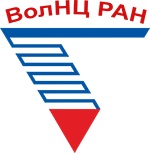 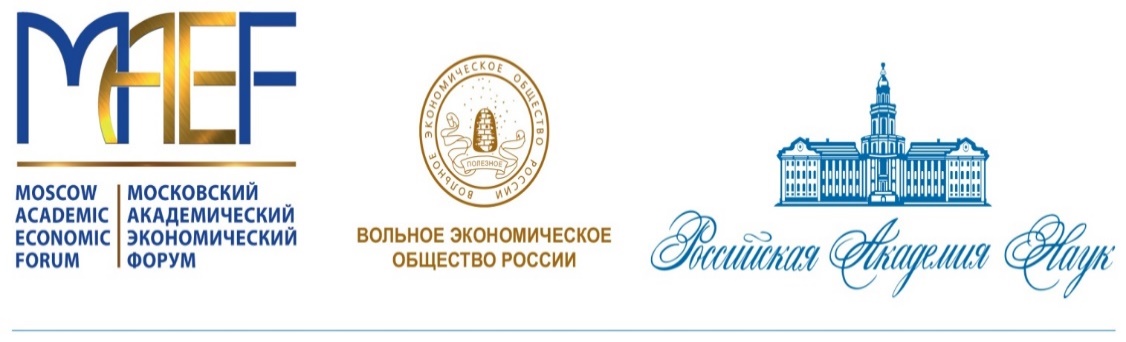 VI международный Московский академический экономический форум (МАЭФ 2024)«Российская экономика 2024+: новые решения в новой реальности»IX Международная научно-практическая интернет-конференция«Проблемы экономического роста 
и устойчивого развития территорий» (г. Вологда, ФГБУН ВолНЦ РАН, 13–15 мая 2024 г.)ЦЕЛЬ КОНФЕРЕНЦИИЦель конференции – поиск и совместное обсуждение факторов повышения экономического роста и устойчивого развития территорий в изменяющихся мировых геополитических и геоэкономических условиях.К участию в конференции приглашаются российские и иностранные ученые, преподаватели, аспиранты, магистранты, бакалавры, работники органов государственной и муниципальной власти.ОРГАНИЗАТОР КОНФЕРЕНЦИИОрганизаторами конференции являются:– Федеральное государственное бюджетное учреждение науки «Вологодский научный центр Российской академии наук» (ФГБУН ВолНЦ РАН);– Вольное экономическое общество России.РАБОТА КОНФЕРЕНЦИИ:Формат проведения – представление лучших докладов по секциям в рамках пленарного заседания, организованного на сайте конференции в онлайн-режиме (видеотрансляция) 14 мая 2024 года; онлайн-дискуссия на официальном сайте конференции (13-15 мая 2024 года), в ходе которой участники и все заинтересованные лица смогут задавать вопросы и присылать свои комментарии авторам. Задача – принимать активное участие в обсуждении (в том числе и по другим докладам), своевременно отвечать на поступающие вопросы.Участие в конференции – бесплатное.Рабочий язык конференции – русский.Сборник материалов конференции будет размещен в наукометрической базе Российского индекса научного цитирования (РИНЦ).Научные руководители конференции:Ильин Владимир Александрович – научный руководитель ФГБУН ВолНЦ РАН, член-корреспондент РАН, доктор экономических наук, профессор.Ускова Тамара Витальевна – заместитель директора ФГБУН ВолНЦ РАН, заведующий отделом социально-экономического развития и управления в территориальных системах, доктор экономических наук, профессор. По итогам интернет-конференции будут подготовлены следующие материалы:– сборник докладов с присвоением УДК, ББК, ISBN в формате pdf и размещением в РИНЦ (октябрь 2024 г.);– именной сертификат участника Конференции в формате pdf (по запросу).Внимание!Оргкомитет конференции оставляет за собой право отбора докладов и выступлений на основе представленной тематики:– доклад может быть одобрен в качестве сообщения с размещением на форуме конференции, для публикации в сборнике не отобран; – доклад может быть одобрен в качестве сообщения с размещением на форуме конференции и отобран для публикации в сборнике материалов конференции. Статьи проходят проверку на наличие заимствований в системе «Антиплагиат» должны содержать не менее 70% оригинального текста. Высылая материалы на конференцию, автор тем самым выражает согласие с передачей ФГБУН ВолНЦ РАН прав на их размещение в отрытом доступе в сети Интернет, а также удостоверяет факт того, что представленный доклад нигде ранее не публиковался. От одного автора (в том числе в соавторстве) принимается не более 1 статьи. В статье не более трех соавторов.СЕКЦИИ КОНФЕРЕНЦИИСЕКЦИЯ 1.  «ПРОБЛЕМЫ И ПЕРСПЕКТИВЫ СОЦИАЛЬНО-ЭКОНОМИЧЕСКОГО РАЗВИТИЯ ТЕРРИТОРИЙ В УСЛОВИЯХ СТРУКТУРНО-ТЕХНОЛОГИЧЕСКОЙ ТРАНСФОРМАЦИИ РОССИЙСКОЙ ЭКОНОМИКИ»Модераторы:Лукин Евгений Владимирович – заместитель заведующего отделом проблем социально-экономического развития и управления в территориальных системах, заведующий Центром структурных исследований и прогнозирования территориального развития, ведущий научный сотрудник ФГБУН ВолНЦ РАН, кандидат экономических наук. E-mail: lukin_ev@list.ruЛеонидова Екатерина Георгиевна – заведующий лабораторией отраслевых исследований ФГБУН ВолНЦ РАН, кандидат экономических наук. E-mail: eg_leonidova@mail.ruРумянцев Никита Михайлович – заведующий лабораторией исследования воспроизводственных процессов ФГБУН ВолНЦ РАН. E-mail: rumyanik.95@gmail.comВопросы для обсуждения:– проблемы социально-экономического развития и управления территориальными и производственными системами в современных условиях;– проблемы стимулирования внутреннего промежуточного, инвестиционного и потребительского спроса;– проблемы и возможности повышения эффективности экономики территорий;– проблемы развития и реализации научно-технологического потенциала территорий;– вопросы развития цепочек создания добавленной стоимости в экономике;– поиск и обоснование перспективных экономических специализаций территорий;– особенности отраслевого развития в условиях структурно-технологической перестройки экономики;– проблемы и перспективы развития малого предпринимательства;– моделирование и прогнозирование развития экономики территорий и отдельных ее секторов на основе современных экономико-математических методов.СЕКЦИЯ 2.  «ПРОБЛЕМЫ И ПЕРСПЕКТИВЫ ПРОСТРАНСТВЕННОГО        РАЗВИТИЯ ТЕРРИТОРИЙ»Модераторы:Кожевников Сергей Александрович – заведующий Центром исследований пространственного развития социально-экономических систем ФГБУН ВолНЦ РАН, ведущий научный сотрудник, кандидат экономических наук. E-mail: kozhevnikov_sa@bk.ru.Ворошилов Николай Владимирович – заведующий лабораторией исследования проблем управления пространственными социально-экономическими системами ФГБУН ВолНЦ РАН, кандидат экономических наук. E-mail: niks789@yandex.ruВопросы для обсуждения:– стратегические и правовые аспекты пространственного развития России и ее регионов в условиях обострения геополитических вызовов.– интеграционные и дезинтеграционные процессы в социально-экономическом пространстве России на меж- и внутрирегиональном уровнях;– проблемы развития крупных городов и городских агломераций: экономический, социальный и экологический аспекты;– малые и средние города России: к поиску путей модернизации;– приоритеты и инструменты совершенствования государственной политики по развитию сельских территорий России;– инфраструктурное развитие регионов страны: институты и инструменты;– институты модернизации социально-экономического пространства: зарубежный и отечественный опыт;– влияние кластерной политики на экономический рост территорий и др.СЕКЦИЯ 3. «ПРОБЛЕМЫ И АКТУАЛЬНЫЕ ВОПРОСЫ РАЗВИТИЯФИНАНСОВОЙ СИСТЕМЫ»Модераторы:Печенская-Полищук Мария Александровна – заведующий Центром финансовых исследований, ведущий научный сотрудник, доктор экономических наук, доцент. E-mail: marileen@bk.ru.Палкина Дарья Сергеевна – младший научный сотрудник отдела проблем социально-экономического развития и управления в территориальных системах ФГБУН ВолНЦ РАН.   E-mail: palkina.darya2014@yandex.ruВопросы для обсуждения:– роль финансовой системы и финансовых инструментов в устойчивом социально-экономическом развитии государства, регионов, муниципальных образований;– современные проблемы и перспективы развития финансовой системы;– проблемы формирования и резервы повышения финансового потенциала и его структурных элементов;– экономико-финансовые проблемы федерализма;– тенденции и перспективы развития бюджетной системы на федеральном, региональном и местном уровнях;– особенности и проблемы функционирования внебюджетных фондов;– влияние инструментов денежно-кредитной политики на экономическую безопасность;– проблемы и перспективы развития валютного рынка; – проблемы формирования и развития рынка финансовых услуг;– эффективность страховой и банковской систем как источников инвестиционных ресурсов;– тенденции и факторы формирования финансовых результатов хозяйствующих субъектов;– актуальные вопросы цифровых финансов;– ESG-финансы;– особенности функционирования финансов домохозяйств.СЕКЦИЯ 4. «НАУЧНО-ТЕХНОЛОГИЧЕСКОЕ РАЗВИТИЕ ТЕРРИТОРИЙ: ПРОБЛЕМЫ И ПЕРСПЕКТИВЫ»Модераторы:Устинова Ксения Александровна – заведующий лабораторией инновационной экономики ФГБУН ВолНЦ РАН, кандидат экономических наук. E-mail: ustinova-kseniya@yandex.ruЯкушев Николай Олегович – научный сотрудник лаборатории инновационной экономики ФГБУН ВолНЦ РАН. E-mail: nilrus@yandex.ruВопросы для обсуждения:– научно-технологическое развитие территорий: региональные тенденции ипрактики;– инфраструктурное обеспечение научно-технологического развитиятерриторий;– инновационная деятельность в реальном секторе экономики;– технологическое и социальное предпринимательство;– цифровая экономика: современные вызовы и возможности развития;– цифровая грамотность и инновационная активность населенияКЛЮЧЕВЫЕ ДАТЫ– Окончание приема статей и заявок – 8 мая 2024 г. (включительно).– Работа конференции – 13-15 мая 2024 г.ПОРЯДОК УЧАСТИЯ В КОНФЕРЕНЦИИРегистрация и размещение тезисов доступно до 8 мая 2024 года (включительно). Зарегистрироваться и разместить тезисы необходимо на сайте Конференции: http://econproblem.volnc.ru/. Объем тезисов доклада не должен превышать 5 полных страниц. Информация о конференции размещена на сайте http://econproblem.volnc.ru/. По интересующим Вас вопросам, связанных с участием в конференции, обращаться: Телефон: (8172) 59-78-10 (доб. 153); (8172) 59-78-10 (доб. 207). E-mail: econproblem@mail.ruТРЕБОВАНИЯ К ОФОРМЛЕНИЮ– Объём текста – до 5 страниц.– Формат текста: Microsoft Word. Формат страницы: А4. Поля: 20 мм. Шрифт – Times New Roman, кегль 12. Интервал – одинарный; отступ – 1,25.– Графики выполняются в редакторе MS Word. Все рисунки должны иметь номера и названия, которые размещаются под рисунком с применением обычного начертания. Все рисунки выполняются в черно-белом формате, цветные рисунки не принимаются. Рисунки должны быть сделаны в формате, позволяющим производить их редактирование и изменение конфигурации без дополнительного обращения к авторам.– Ссылки на литературу оформляются в квадратных скобках: [2, c. 45], статистические сборники располагаются по тексту в подстрочных сносках и в списке источников не указываются. Список литературы размещается в конце текста доклада, нумерация источников осуществляется по алфавиту, в т.ч. на иностранном языке – в конце списка литературы и источников.В случае несоответствия требованиям к оформлению статьи на участие в конференции, Оргкомитет вправе отказать в публикации материалов в сборнике. Материалы участников, не принявших участие в онлайн-дискуссии на «ветви» форума конференции, публиковаться не будут.Иванов И.И.1Название доклада (Times New Roman, размер шрифта 12, выравнивание по центру, полужирный шрифт, полуторный интервал)ОтступАннотация: Times New Roman, размер шрифта 11, строчные буквы, выравнивание по ширине, междустрочный интервал – одинарный, отступ 0,75, применение курсивного начертания, 250-300 печатных знаков с пробелами.Ключевые слова: Times New Roman, размер шрифта 11, строчные буквы, выравнивание по ширине, междустрочный интервал – одинарный, отступ 0,75, применение курсивного начертания, 5-7 слов.ОтступТекст (Times New Roman, размер шрифта 12, строчные буквы, выравнивание по ширине, интервал – одинарный, отступ – 1,25) Текст текст текст текст текст текст текст текст текст текст текст текст текст текст текст текст текст текст текст текст текст текст текст текст текст текст текст текст текст текст текст текст текст текст текст текст текст текст текст текст текст текст текст текст текст текст текст текст текст текст текст текст текст текст текст текст текст текст текст текст текст текст текст текст текст текст текст текст текст текст текст текст текст текст текст текст текст текст текст текст текст текст текст текст текстОтступТаблица 1. Индекс развития на территории субъектов Европейского Севера транспортной инфраструктуры *Источник: Индекс развития инфраструктуры России 2019 URL: https://infraone-research.ru/index_id/2019_regionsОтступТекст текст текст текст текст текст текст текст текст текст текст текст текст текст текст текст текст текст текст текст текст текст текст текст текст текст текст текст текст текст текст текст текст текст текст текст текст текст текст текст текст текст текст текст текст текст текст текст текст текст текст текст текст текст текст текст текст текст текст текст текст текст текст текст текст текст текст текст текст текст текст текст текст текст текст текст текст текст текст текст текст текст текст текст текстОтступРис. 1. Динамика темпов роста оборота розничной торговли, в % к предыдущему году (в сопоставимых ценах)ОтступТекст текст текст текст текст текст текст текст текст текст текст текст текст текст текст текст текст текст текст текст текст текст текст текст текст текст текст текст текст текст текст текст текст текст текст текст текст текст текст текст текст текст текст текст текст текст текст текст текст текст текст текст текст текст текст текст текст текст текст текст текст текст текст текст текст текст текст текст текст текст текст текст текст текст текст текст текст текст текст текст текст текст текст текст текст текстОтступЛИТЕРАТУРАКотов А. В. Методический подход к определению умной специализации регионов России // Регион: Экономика и Социология. 2020. № 2(106). С. 22-45. DOI 10.15372/REG20200202.Котов А. В. Об инструменте межрегиональных инновационных инвестиций в Европейском Союзе // В: Приоритетные направления инновационной деятельности в промышленности. Сборник научных статей по итогам девятой международной научной конференции. Казань, ООО «Конверт», 2020. С.104-105.Europe 2020: a strategy for smart, sustainable and inclusive growth. – URL: https://eur-lex.europa.eu/legal-content/EN/ALL/?uri=celex:52010DC2020Foray D. (2014), "From smart specialisation to smart specialisation policy", European Journal of Innovation Management, Vol. 17 No. 4, pp. 492-507. https://doi.org/10.1108/EJIM-09-2014-0096 Innovation-driven Growth in Regions: The Role of Smart Specialisation. – URL: https://www.oecd.org/sti/inno/smart-specialisation.pdf (дата обращения: 07.05.2021).СубъектИндексМурманская область3,24Республика Коми2,99Вологодская область2,94Республика Карелия2,76Архангельская область2,70